Error opening projects – Missing Object Type definitions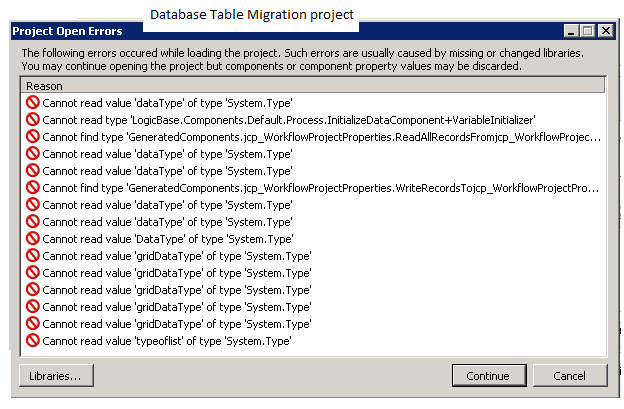 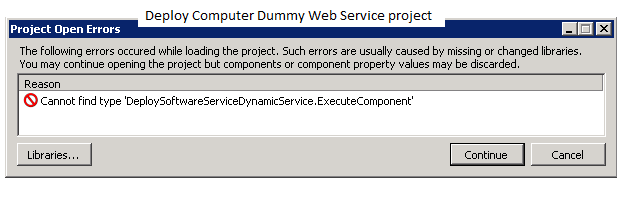 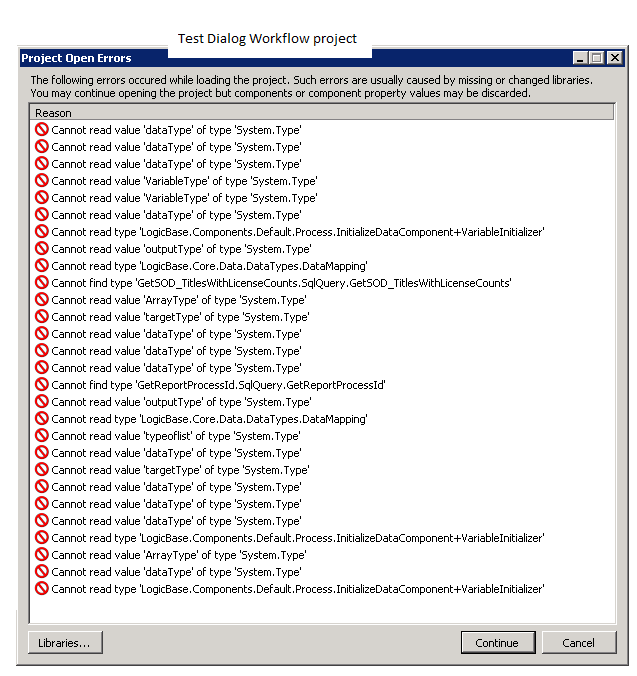 